様式第１号の記入例「滋賀県安全安心な観光バスツアー助成事業」利用申請書令和３年４月１４日滋賀県旅行業協会　あて標記事業を以下のとおり計画しているので、内容確認をお願いいたします。※本書は助成要件を確認するためのものであり、助成金額を確定するものではありません。添付書類（※以下の書類が揃っているか、ご確認下さい）□ ツアー行程表または企画書（予定表を含む）（日時、使用するバス会社名、訪れる観光周遊施設、宿泊施設等が確認できるもの）　□ 誓約書（様式第１号　別紙１）※誓約書の提出は一回のみで構いません。様式第３号の記入例　　令和３年４月３０日公益社団法人びわこビジターズビューロー会長　あて住所（法人にあっては所在地）　　　大津市○○町○－○－○氏名（法人等にあっては名称および代表者氏名）株式会社　○○　　　代表者　滋賀　太郎「滋賀県安全安心な観光バスツアー助成事業」実績報告書兼助成金請求書標記事業を利用した旅行を別紙実績報告書のとおり実施しましたので、助成金を請求します。　なお、今回の実績報告には、一切の虚偽の報告はありません。万が一、不正があった場合には、私（上記記載者）が速やかに、今回の請求に係る金額および損害金の返還・賠償をすることをお約束いたします。　※１ツアーごとに実績報告書兼助成金請求書を提出してください。※１社当たり上限額を超えた助成金の請求はできません。添付書類（※以下の書類が揃っているか、ご確認下さい）□ 実績報告書兼助成金請求書□ 旅行内容がわかる行程表やチラシ等（日時、バス会社、観光周遊施設、宿泊施設（宿泊旅行のみ）等が確認できるもの）□ バスの最終運送引受書の写し□ 観光施設利用証明書（様式第３号　別紙２）の写し□ 県内宿泊施設利用証明書（様式第３号　別紙３）の写し　□ 口座振込依頼書（様式第３号　別紙１）および振込先口座情報が分かる書類（通帳の写し等）　※　複数回助成事業を利用する場合、「口座振込依頼書」および「振込先口座情報が分かる書類」の提出は、最初の１回のみで構いません。【実績報告書】（※確認を受け実施したツアーごとに、実績報告書を作成してください。）様式第３号　別紙２観光施設利用証明書上記のとおり、当施設を利用されたことを証明します。令和　３年　４月　２４日【観光施設さまへ】　このツアーは、滋賀県の「安全安心な観光バスツアー助成事業」の助成対象となっております。恐れ入りますが、ご記入ご捺印の上、添乗員等にお渡しいただくようお願いいたします。お問い合わせ：滋賀県安全安心な観光バスツアー助成事業事務局滋賀県旅行業協会　TEL　077-526-3239様式第３号　別紙３宿泊施設利用証明書上記のとおり、当施設に宿泊されたことを証明します。令和　３年　４月２５日【宿泊施設さまへ】　このツアーは、滋賀県の「安全安心な観光バスツアー助成事業」の助成対象となっております。恐れ入りますが、ご記入ご捺印の上、添乗員等にお渡しいただくようお願いいたします。お問い合わせ：滋賀県安全安心な観光バスツアー助成事業事務局滋賀県旅行業協会　TEL　077-526-3239事務局回答欄事務局回答欄事務局回答欄事務局回答欄受付番号１３－１担当①担当②受付日令和3年4月15日大倉　前田旅行業者名（代表者職・氏名）株式会社　○○代表者　滋賀　太郎担当者名滋賀　花子旅行業登録番号　滋賀県知事登録　旅行業　第○－○○○号　滋賀県知事登録　旅行業　第○－○○○号所在地　大津市○○町○－○－○　大津市○○町○－○－○連絡先TEL：077-000-0000　　FAX：077-000-0000　　E-MAIL：○○○＠○○TEL：077-000-0000　　FAX：077-000-0000　　E-MAIL：○○○＠○○旅行形態□受注型企画旅行　　　　　　　□募集型企画旅行□受注型企画旅行　　　　　　　□募集型企画旅行□受注型企画旅行　　　　　　　□募集型企画旅行□受注型企画旅行　　　　　　　□募集型企画旅行□受注型企画旅行　　　　　　　□募集型企画旅行宿泊・日帰り□宿泊旅行　　　　　　　　　　□日帰り旅行□宿泊旅行　　　　　　　　　　□日帰り旅行□宿泊旅行　　　　　　　　　　□日帰り旅行□宿泊旅行　　　　　　　　　　□日帰り旅行□宿泊旅行　　　　　　　　　　□日帰り旅行旅行者（団体名）またはツアーの名称滋賀県ホテル宿泊ツアー滋賀県ホテル宿泊ツアー滋賀県ホテル宿泊ツアー滋賀県ホテル宿泊ツアー滋賀県ホテル宿泊ツアー実施日令和３年４月２４日（土）～令和３年４月２５日（日）令和３年４月２４日（土）～令和３年４月２５日（日）令和３年４月２４日（土）～令和３年４月２５日（日）令和３年４月２４日（土）～令和３年４月２５日（日）令和３年４月２４日（土）～令和３年４月２５日（日）利用する貸切バス会社(※県内に事業所を有するバス会社に限る)【会社名】　　　滋賀県株式会社【会社名】　　　滋賀県株式会社□大型バス□中型バス□小型バス利用する貸切バス会社(※県内に事業所を有するバス会社に限る)【バス会社所在地】　　　大津市○○町１－１【バス会社所在地】　　　大津市○○町１－１(※使用する種類を選択)(※使用する種類を選択)(※使用する種類を選択)観光周遊施設名　　水郷めぐり　　水郷めぐり　　水郷めぐり　　水郷めぐり　　水郷めぐり宿泊施設名【施設名】　滋賀県ホテル【施設名】　滋賀県ホテル【施設名】　滋賀県ホテル【施設名】　滋賀県ホテル【施設名】　滋賀県ホテル宿泊施設名【住所】　　大津市○○町○－○【住所】　　大津市○○町○－○【住所】　　大津市○○町○－○【住所】　　大津市○○町○－○【住所】　　大津市○○町○－○利用バス予定台数　　　　　　　２　台　（請求予定額　２４０,０００円）　　　　　　　２　台　（請求予定額　２４０,０００円）　　　　　　　２　台　（請求予定額　２４０,０００円）　　　　　　　２　台　（請求予定額　２４０,０００円）　　　　　　　２　台　（請求予定額　２４０,０００円）参加予定人数※運転手、添乗員等は除く。　　　　　　４０　人　（請求予定額　２００,０００円）　　　　　　４０　人　（請求予定額　２００,０００円）　　　　　　４０　人　（請求予定額　２００,０００円）　　　　　　４０　人　（請求予定額　２００,０００円）　　　　　　４０　人　（請求予定額　２００,０００円）＜参考＞助成単価バス宿泊：上限150,000円／台、日帰り：上限75,000円／台宿泊：上限150,000円／台、日帰り：上限75,000円／台宿泊：上限150,000円／台、日帰り：上限75,000円／台宿泊：上限150,000円／台、日帰り：上限75,000円／台＜参考＞助成単価参加者宿泊：上限5,000円／人、日帰り：上限2,000円／人宿泊：上限5,000円／人、日帰り：上限2,000円／人宿泊：上限5,000円／人、日帰り：上限2,000円／人宿泊：上限5,000円／人、日帰り：上限2,000円／人１．受付番号　　　　　　１３－１　　　　　　　　　　　　　２．請求金額　　　　　　４６５，０００　　　円旅行形態□受注型企画旅行　　　　　　　□募集型企画旅行□受注型企画旅行　　　　　　　□募集型企画旅行□受注型企画旅行　　　　　　　□募集型企画旅行□受注型企画旅行　　　　　　　□募集型企画旅行□受注型企画旅行　　　　　　　□募集型企画旅行宿泊・日帰り□宿泊旅行　　　　　　　　□日帰り旅行□宿泊旅行　　　　　　　　□日帰り旅行□宿泊旅行　　　　　　　　□日帰り旅行□宿泊旅行　　　　　　　　□日帰り旅行□宿泊旅行　　　　　　　　□日帰り旅行旅行者（団体名）またはツアーの名称滋賀県ホテル宿泊ツアー滋賀県ホテル宿泊ツアー滋賀県ホテル宿泊ツアー滋賀県ホテル宿泊ツアー滋賀県ホテル宿泊ツアー実施日令和３年４月２４日（土）～令和３年４月２５日（日）令和３年４月２４日（土）～令和３年４月２５日（日）令和３年４月２４日（土）～令和３年４月２５日（日）令和３年４月２４日（土）～令和３年４月２５日（日）令和３年４月２４日（土）～令和３年４月２５日（日）利用した貸切バス会社(※県内に事業所を有するバス会社に限る)【会社名】　　　滋賀県旅行会社【会社名】　　　滋賀県旅行会社□大型　バス□中型　バス□小型　バス利用した貸切バス会社(※県内に事業所を有するバス会社に限る)【バス会社所在地】　　　大津市○○町１－１【バス会社所在地】　　　大津市○○町１－１(↑※使用するバスの種類を選択)(↑※使用するバスの種類を選択)(↑※使用するバスの種類を選択)観光周遊施設名　　水郷めぐり　　水郷めぐり　　水郷めぐり　　水郷めぐり　　水郷めぐり宿泊施設名（宿泊旅行の場合）【施設名】　滋賀県ホテル【施設名】　滋賀県ホテル【施設名】　滋賀県ホテル【施設名】　滋賀県ホテル【施設名】　滋賀県ホテル宿泊施設名（宿泊旅行の場合）【住所】　　大津市○○町○－○【住所】　　大津市○○町○－○【住所】　　大津市○○町○－○【住所】　　大津市○○町○－○【住所】　　大津市○○町○－○参加人数　　　　　　　　　　４５　人（運転手、添乗員等は除く。）　　　　　　　　　　４５　人（運転手、添乗員等は除く。）　　　　　　　　　　４５　人（運転手、添乗員等は除く。）　　　　　　　　　　４５　人（運転手、添乗員等は除く。）　　　　　　　　　　４５　人（運転手、添乗員等は除く。）助成金請求額バ　ス　　　２台 ×１２０,０００円 ＝　２４０,０００円※バス１台あたりの助成上限宿　泊 :150,000円以内において千円単位で記載日帰り： 75,000円以内において千円単位で記載　　　２台 ×１２０,０００円 ＝　２４０,０００円※バス１台あたりの助成上限宿　泊 :150,000円以内において千円単位で記載日帰り： 75,000円以内において千円単位で記載　　　２台 ×１２０,０００円 ＝　２４０,０００円※バス１台あたりの助成上限宿　泊 :150,000円以内において千円単位で記載日帰り： 75,000円以内において千円単位で記載　　　２台 ×１２０,０００円 ＝　２４０,０００円※バス１台あたりの助成上限宿　泊 :150,000円以内において千円単位で記載日帰り： 75,000円以内において千円単位で記載助成金請求額参加者　　４５人 ×　　５,０００円 ＝　２２５,０００円※参加者１人あたりの助成上限宿　泊：5,000円以内において千円単位で記載日帰り：2,000円以内において千円単位で記載　　４５人 ×　　５,０００円 ＝　２２５,０００円※参加者１人あたりの助成上限宿　泊：5,000円以内において千円単位で記載日帰り：2,000円以内において千円単位で記載　　４５人 ×　　５,０００円 ＝　２２５,０００円※参加者１人あたりの助成上限宿　泊：5,000円以内において千円単位で記載日帰り：2,000円以内において千円単位で記載　　４５人 ×　　５,０００円 ＝　２２５,０００円※参加者１人あたりの助成上限宿　泊：5,000円以内において千円単位で記載日帰り：2,000円以内において千円単位で記載助成金請求額合　計　　　　　　　　　　　　　　　　４６５,０００円　　　　　　　　　　　　　　　　４６５,０００円　　　　　　　　　　　　　　　　４６５,０００円　　　　　　　　　　　　　　　　４６５,０００円旅　行　事　業　者　記　入　欄旅　行　事　業　者　記　入　欄旅行者（団体名）またはツアーの名称滋賀県ホテル宿泊ツアー旅行事業者名滋賀県旅行会社観光施設名滋賀県ホテル利用日令和３年４月２４日（土）利用人数　　　　４５人（乗務員・添乗員等を除く）利用料金９９，０００円内訳（単価×人数）２，２００円×４５人＝９９，０００円観光施設名称（施設名）　　　　　　　　　　　　　　　㊞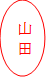 （担当者氏名　　　　山田　花子　　　㊞）旅　行　事　業　者　記　入　欄旅　行　事　業　者　記　入　欄旅行者（団体名）またはツアーの名称滋賀県ホテル宿泊ツアー旅行事業者名滋賀県旅行会社宿泊施設名滋賀県ホテル宿泊期間令和３年４月２４日（土）～令和３年４月２５日（日）宿泊者数　　　　４５人（乗務員・添乗員等を除く）利用料金３６０，０００円内訳（単価×人数）８，０００円×４５人＝３６０，０００円宿泊施設名称（施設名）　　　　　　　　　　　　　　　㊞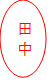 （担当者氏名　　　田中　太郎　　　　㊞）